RICHMOND RECREATIONHANDY DANDY UNICORNSSUPPLIES:-WHITE PAPER-PAINT-YARN-GLUE-BLACK MARKER-GOLD OR BRONZE MARKER FOR HORN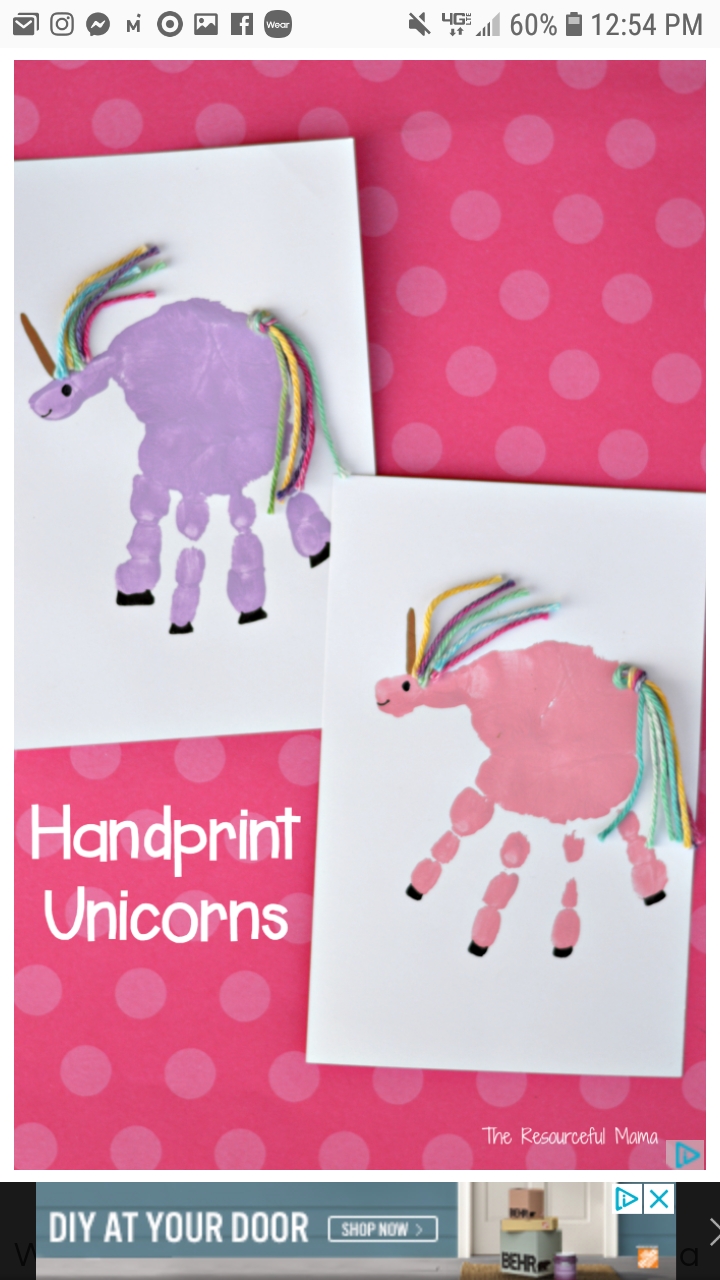 FOR MORE INFO.ON THIS CRAFT GO TO:RESOURCEFUL MAMA’S